Total Marks allotted: 50 marksDetails of Continuous Assessment (CA)40% of the total marks per course. Marks allotted for CA is 20 marks.Breakup of the 20 Marks is as follows:b) Details of Semester End Examination (SEE)60% of the total marks per course. Marks allotted for SEE is 30 Marks.Duration of examination will be One Hour.QUESTION PAPER FORMAT 		                                       All Questions are compulsory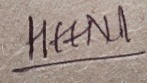 Signature								Signature		(Program Chairperson & Vice Principal)				(Principal)Program: Bachelor of Management Studies (2023-24)Program: Bachelor of Management Studies (2023-24)Program: Bachelor of Management Studies (2023-24)Program: Bachelor of Management Studies (2023-24)Program: Bachelor of Management Studies (2023-24)Program: Bachelor of Management Studies (2023-24)Semester: ISemester: ICourse: Environment & SustainabilityCourse: Environment & SustainabilityCourse: Environment & SustainabilityCourse: Environment & SustainabilityCourse: Environment & SustainabilityCode: Code: Teaching SchemeTeaching SchemeTeaching SchemeTeaching SchemeEvaluation SchemeEvaluation SchemeEvaluation SchemeEvaluation SchemeLecturePracticalTutorialCreditInternal Continuous Assessment (ICA)(weightage)Internal Continuous Assessment (ICA)(weightage)Internal Continuous Assessment (ICA)(weightage)Term End Examinations (TEE)(weightage)30--220202030Internal Component Assessment Internal Component Assessment Internal Component Assessment Internal Component Assessment Internal Component Assessment Internal Component Assessment Internal Component Assessment Internal Component Assessment Learning Objectives:To impart the Fundamental knowledge of Environment and Sustainability, and make the learners understand the complex human- environmental relationships.To develop the critical thinking and problem-solving real data analysis through enhancing social entrepreneurship skills in the field of environmentTo facilitate the process of linking Sustainable Development Goals on day-to-day activities and promote the idea of sustainability as introduced in the businessTo orient learners towards the field work through observation and study of environmentally significant features in surroundingsLearning Objectives:To impart the Fundamental knowledge of Environment and Sustainability, and make the learners understand the complex human- environmental relationships.To develop the critical thinking and problem-solving real data analysis through enhancing social entrepreneurship skills in the field of environmentTo facilitate the process of linking Sustainable Development Goals on day-to-day activities and promote the idea of sustainability as introduced in the businessTo orient learners towards the field work through observation and study of environmentally significant features in surroundingsLearning Objectives:To impart the Fundamental knowledge of Environment and Sustainability, and make the learners understand the complex human- environmental relationships.To develop the critical thinking and problem-solving real data analysis through enhancing social entrepreneurship skills in the field of environmentTo facilitate the process of linking Sustainable Development Goals on day-to-day activities and promote the idea of sustainability as introduced in the businessTo orient learners towards the field work through observation and study of environmentally significant features in surroundingsLearning Objectives:To impart the Fundamental knowledge of Environment and Sustainability, and make the learners understand the complex human- environmental relationships.To develop the critical thinking and problem-solving real data analysis through enhancing social entrepreneurship skills in the field of environmentTo facilitate the process of linking Sustainable Development Goals on day-to-day activities and promote the idea of sustainability as introduced in the businessTo orient learners towards the field work through observation and study of environmentally significant features in surroundingsLearning Objectives:To impart the Fundamental knowledge of Environment and Sustainability, and make the learners understand the complex human- environmental relationships.To develop the critical thinking and problem-solving real data analysis through enhancing social entrepreneurship skills in the field of environmentTo facilitate the process of linking Sustainable Development Goals on day-to-day activities and promote the idea of sustainability as introduced in the businessTo orient learners towards the field work through observation and study of environmentally significant features in surroundingsLearning Objectives:To impart the Fundamental knowledge of Environment and Sustainability, and make the learners understand the complex human- environmental relationships.To develop the critical thinking and problem-solving real data analysis through enhancing social entrepreneurship skills in the field of environmentTo facilitate the process of linking Sustainable Development Goals on day-to-day activities and promote the idea of sustainability as introduced in the businessTo orient learners towards the field work through observation and study of environmentally significant features in surroundingsLearning Objectives:To impart the Fundamental knowledge of Environment and Sustainability, and make the learners understand the complex human- environmental relationships.To develop the critical thinking and problem-solving real data analysis through enhancing social entrepreneurship skills in the field of environmentTo facilitate the process of linking Sustainable Development Goals on day-to-day activities and promote the idea of sustainability as introduced in the businessTo orient learners towards the field work through observation and study of environmentally significant features in surroundingsLearning Objectives:To impart the Fundamental knowledge of Environment and Sustainability, and make the learners understand the complex human- environmental relationships.To develop the critical thinking and problem-solving real data analysis through enhancing social entrepreneurship skills in the field of environmentTo facilitate the process of linking Sustainable Development Goals on day-to-day activities and promote the idea of sustainability as introduced in the businessTo orient learners towards the field work through observation and study of environmentally significant features in surroundingsLearning Outcomes:    At the end of the course module, the students should be able to:Understand the relevance of the natural surroundings and its influence over human habitatLearners will be encouraged to take steps for the conservation and sustainability of natural environment through sustainabilityLearners will be encouraged with innovative and sustainable business solutions wrt EnvironmentLearning Outcomes:    At the end of the course module, the students should be able to:Understand the relevance of the natural surroundings and its influence over human habitatLearners will be encouraged to take steps for the conservation and sustainability of natural environment through sustainabilityLearners will be encouraged with innovative and sustainable business solutions wrt EnvironmentLearning Outcomes:    At the end of the course module, the students should be able to:Understand the relevance of the natural surroundings and its influence over human habitatLearners will be encouraged to take steps for the conservation and sustainability of natural environment through sustainabilityLearners will be encouraged with innovative and sustainable business solutions wrt EnvironmentLearning Outcomes:    At the end of the course module, the students should be able to:Understand the relevance of the natural surroundings and its influence over human habitatLearners will be encouraged to take steps for the conservation and sustainability of natural environment through sustainabilityLearners will be encouraged with innovative and sustainable business solutions wrt EnvironmentLearning Outcomes:    At the end of the course module, the students should be able to:Understand the relevance of the natural surroundings and its influence over human habitatLearners will be encouraged to take steps for the conservation and sustainability of natural environment through sustainabilityLearners will be encouraged with innovative and sustainable business solutions wrt EnvironmentLearning Outcomes:    At the end of the course module, the students should be able to:Understand the relevance of the natural surroundings and its influence over human habitatLearners will be encouraged to take steps for the conservation and sustainability of natural environment through sustainabilityLearners will be encouraged with innovative and sustainable business solutions wrt EnvironmentLearning Outcomes:    At the end of the course module, the students should be able to:Understand the relevance of the natural surroundings and its influence over human habitatLearners will be encouraged to take steps for the conservation and sustainability of natural environment through sustainabilityLearners will be encouraged with innovative and sustainable business solutions wrt EnvironmentLearning Outcomes:    At the end of the course module, the students should be able to:Understand the relevance of the natural surroundings and its influence over human habitatLearners will be encouraged to take steps for the conservation and sustainability of natural environment through sustainabilityLearners will be encouraged with innovative and sustainable business solutions wrt EnvironmentSession Outline For Each lecture session would be of one hour duration (30 sessions)Session Outline For Each lecture session would be of one hour duration (30 sessions)Session Outline For Each lecture session would be of one hour duration (30 sessions)Session Outline For Each lecture session would be of one hour duration (30 sessions)Session Outline For Each lecture session would be of one hour duration (30 sessions)Session Outline For Each lecture session would be of one hour duration (30 sessions)Session Outline For Each lecture session would be of one hour duration (30 sessions)Session Outline For Each lecture session would be of one hour duration (30 sessions)ModuleModule ContentModule Wise Pedagogy UsedModule WiseDurationModule Wise Reference BooksIEnvironment, Ecosystem, Biodiversity 1.1 Definition, Components, Structure Ecosystem- Meaning, Functions; Types of Ecosystems Biodiversity – Meaning, Global Bio-diversity Hotspots; Threats to Biodiversity; Biodiversity Conservation; CITES-1972Case Studies at local, national, international levelField visitsClass room sessionsDocumentary screening10Bharucha, Erach (2004). Textbook for Environmental Studies for Undergraduate Courses of all Branches of Higher Education, University Grants Commission, New Delhi. 2004. Kaushik Anubha and Kaushik C. P. (2016) Perspectives in Environmental Studies, Fourth Edition, New Age International (P) Limited, Publishers.  Rajagopalan, R. (2016). Environmental studies: from crisis to cure. Oxford University Press.  IINatural ResourcesResource- Classification, Resource Conservation; Water, Forest, Energy resources- Problems and Management Resource Potentials towards Green Economy through Energy Audit, Renewable Energy, International Solar Alliance Innovative Business Solutions in Resource sectorClass room sessionsDocumentary screening10Zimmerman’s World Resources and Industries’ Harper & Row Environmental Science- Botkins and Killer, Wiley, John & Sons William P Cunningham, Mary Ann Cunningham, Environmental Science – Enquiry & Applications, McGraw Hill Education IIISustainable Development & SDG’s3.1-Meaning, Need; Introduction to Sustainable Development Goals3.2 SDG agenda – 5 key opportunities for development; COVID 19 & SDGs3.3 Environmental Goals achievements – India 3.4 Integration of SDGs into Business strategy and operations, Sustainability Reporting and Impact Measurement Class room sessionsDocumentary screening10Daniele, Ponzi Dechen, Tsering and Jaco, Cilliers (2019). Strengthening the Environmental Dimensions of The Sustainable Development Goals in Asia and the Pacific Tool Compendium. Asian Development Bank and the United Nations Environment Programme Continuous AssessmentDetailsMarksComponent 1 (CA-1) Internal class test (online or offline)2 Class tests will be taken for each courseMarks scored will be computed as the Average of the marks scored by the learner in the 2 Class tests carrying 10 Marks each10 marksComponent 2 (CA-2)Presentations/Project Work/ Viva-Voce/ Book Review/ Field visit & its presentations/ Entrepreneurship Fair/ Documentary filming/ Assignments/ Group Discussions Etc.10 marksQuestion No.DescriptionMarksTotal marks1Answer the following Questions: (Module 1)Any 2/305x2102Answer the following Questions: (Module 2)Any 2/3 05x2103Answer the following Questions: (Module 3)Any 2/305x210Total Marks30